ПРОТОКОЛзаседания Совета по вопросам развития инвестиционной деятельностипри администрации Ханты-Мансийского района от 18 марта 2022 года                                                       г. Ханты-МансийскРассматриваемые вопросы:О реализации инвестиционного проекта «Строительство логистического комплекса» в районе съезда с автодороги «Югра» на автозимник до д.Согом»(Минулин К.Р., Чернега В.В., Витвицкий А.В., Бойко В.Ю., Шишонкова Л.В.)	Проектом предусмотрено строительство пяти складских помещений общей площадью 7,5 тыс.кв.метров. Инвестиционная емкость проекта – 200 млн. рублей. За период с 2016 по 2021 год в проект вложено 74 млн.рублей. В настоящее время завершается возведение административно-бытового корпуса, в 2022 года планируется его введение в эксплуатацию. 	В ходе реализации проекта инвестором рассматривается возможность создания придорожного сервиса, включающего в себя оказание гостиничных услуг, организацию общественного питания и хлебопечение. 	В связи с удорожанием строительных материалов, оборудования, срок окончания реализации проекта сдвигается на неопределенный срок.	Решили: Департаменту имущественных и земельных отношений (А.В.Витвицкий) организовать работу по приведению вида разрешенного использования земельного участка в соответствие с фактическим назначением возведенного объекта.Срок – 01 апреля 2022 года.1.2. Комитету экономической политики (Николаева Ю.В):	1.2.1. провести анализ действующих цен на строительные материалы, оборудование, комплектующие, используемые при реализации инвестиционного проекта;	1.2.2. совместно с департаментом строительства, архитектуры и ЖКХ (Речапов Р.Ш.), департаментом имущественных и земельных отношений (Витвицкий А.В.), ООО «Терминал» (Чернега В.В) сформировать «дорожную карту» с учетом предполагаемых условий и сроков реализации проекта в существующих экономических условиях.	Срок – 01 апреля 2022 года.		1.3.  МАУ «Организационо-методический центр» (Шишонкова Л.В.) оказать информационно-консультационную поддержку в регистрации субъекта предпринимательства на территории Ханты-Мансийского района.	Срок – 1 апреля 2022 года.	2. О реализации инвестиционного проекта «Создание цеха по переработке молока (сыроварни) в с.Кышик (Минулин К.Р., Чирков Ф.М., Витвицкий А.В., Шишонкова Л.В.)Сельскохозяйственный потребительский перерабатывающий кооператив "Партнер Агро" (далее – Кооператив) зарегистрирован  в  2020 году в с.Кышик. Кооператив объединяет 5 крестьянско-фермерских хозяйств, основной вид экономической деятельности – разведение молочного крупного рогатого скота, производство сырого молока. По состоянию на 18.03.2022 года поголовье крупного рогатого скота составляет 105 голов.                 В рамках мероприятий муниципальной программы «Развитие агропромышленного комплекса» членам Кооператива в 2021 году предоставлена  финансовая  поддержка на  содержание маточного поголовья крупного рогатого скота в сумме 1 032 тыс. рублей. Решили:2.1. Комитету экономической политики (Николаева Ю.В):2.1.1. подготовить и направить обращение в адрес Департамента промышленности Ханты-Мансийского автономного округа-Югры (Зайцев К.С.) о рассмотрении возможности увеличения размера компенсации на приобретение и доставку кормов.	Срок – 25 марта 2022 года.2.1.2. совместно с департаментом строительства, архитектуры и ЖКХ (Речапов Р.Ш.), департаментом имущественных и земельных отношений (Витвицкий А.В.), МАУ «Организационно-методический центр» (Шишонкова Л.В.) организовать проверку и сформировать заключения на предмет обоснованности запрашиваемых Кооперативом мер поддержки, связанных с приобретением основных средств, а также эффективности принятых мер по развитию деятельности Кооператива.	Срок – в течение 10 рабочих дней после подачи заявки.2.1.3. совместно с департаментом имущественных и земельных отношений (Витвицкий А.В.), руководителем сельскохозяйственного потребительского перерабатывающего кооператива «Партнер-Агро» (Ф.М. Чирков) рассмотреть возможность развития сопутствующих видов деятельности (растениеводство) с целью возможности частичного обеспечения нужд кооператива кормовой базой.         2.2.  МАУ «Организационно-методический центр» (Шишонкова Л.В.) оказать содействие в обучении сотрудников Кооператива с целью повышения квалификации по соответствующим направлениям деятельности.	Срок – 15 апреля 2022 года.3. О реализации инвестиционного проекта «Строительство фермы «Югорское подворье»(Минулин К.Р., Берсенева Л.А., Берсенев Ю.А., Витвицкий А.В., Шишонкова Л.В.)Инвестиционная емкость проекта – 22,2 млн. рублей. В хозяйстве содержится 2,5 тысячи голов различных видов птиц. В 2021 году завершено строительство здания птицефермы. В рамках муниципальной программы «Развитие малого и среднего предпринимательства» крестьянско-фермерскому хозяйству в 2020 году предоставлена финансовая поддержка в размере 387,5 тыс. рублей, на возмещение затрат, связанных с приобретением оборудования и с доставкой кормов для птицы.В рамках государственной программы «Развитие агропромышленного комплекса» по мероприятию «Агростартап», на поддержку фермеров и развитие сельской кооперации в 2021 году получен Грант в размере 20 млн. рублей на развитие сельскохозяйственного потребительского животноводческого кооператива «Югорское подворье».Решили:        3.1. Департаменту строительства, архитектуры и ЖКХ (Речапов Р.Ш.) совместно с МП «ЖЭК-3» (Матвеев Э.В.) рассмотреть вопрос об установленииКФХ Берсеневой Л.А. арендной платы равной 1 рублю для хранения строительных и комплектующих материалов в складском помещении на территории базы МП «ЖЭК-3».	Срок –28 марта 2022 года.3.2. Главе      крестьянско-фермерского        хозяйства     (Берсенева Л.А.)сформировать информацию о сложившейся стоимости инкубационного яйца, кормов, пищевых добавок, антибиотиков, оборудования, комплектующих, используемых при реализации проекта, а также объеме маточного поголовья птицы, необходимого для увеличения основного стада и для возможности реализации населению.	Срок –28 марта 2022 года.         3.3. Комитету экономической политики (Николаева Ю.В.)  на  заседании оперативного штаба по вопросам устойчивого развития экономики в Ханты-Мансийском районе в период распространения новой коронавирусной инфекции, вызванной COVID-19 рассмотреть вопрос об изменении порядка предоставления субсидий субъектам малого и среднего предпринимательства в части разделения расходов на доставку и приобретение муки. 	Срок – до 08 апреля 2022 года.        3.4. Департаменту строительства, архитектуры и ЖКХ (Речапов Р.Ш.) обеспечить увеличение мощности электросетей для электроснабжения убойного цеха Кооператива.Председательствовал:Минулин Кирилл РавильевичЧлены Совета:Данилова Елена АлексеевнаВитвицкий Александр Владимирович   Болдырева Наталия ВалерьевнаУварова Ирина АлександровнаПетухин Игорь СергеевичМуслимова Юлия АлександровнаШишонкова Любовь Владимировна    Приглашенные:Бойко ВячеславЮрьевичЧирков Федор МихайловичЧернега Владимир ВасильевичБерсенева Лариса Александровнаглава Ханты-Мансийского района, председатель Советапредседатель Думы Ханты-Мансийского районазаместитель главы Ханты-Мансийского района, директор департамента имущественных и земельных отношенийзаместитель главы Ханты-Мансийского района по финансам заместитель главы Ханты-Мансийского района по социальным вопросами.о. директора департамента строительства, архитектуры и ЖКХзаместитель председателя комитета экономической политики, секретарь Советадиректор муниципального автономного учреждения «Организационно-методический центрначальник управления земельных ресурсов департамента имущественных и земельных отношенийруководитель сельскохозяйственного потребительского перерабатывающего кооператива «Партнер-Агро»генеральный директор ООО «Терминал»глава крестьянско-фермерского хозяйства «Югорское подворье»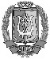 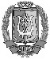 